О XIV республиканском конкурсе на лучшего классного руководителя 2019 года «Самый классный классный»В целях выявления, поддержки и поощрения творчески работающих классных руководителей, совершенствования педагогического мастерства и организации воспитательной работы  п р и к а з ы в а ю:1. Провести с 25 февраля по 12 апреля 2019 года XIV республиканский конкурс на лучшего классного руководителя 2019 года «Самый классный классный» (далее – Конкурс).2. Утвердить:положение о Конкурсе (приложение № 1);состав организационного комитета Конкурса (приложение № 2).3. Рекомендовать руководителям органов управления образованием администраций муниципальных районов и городских округов Чувашской Республики: провести школьный и муниципальный этапы Конкурса;организовать участие классных руководителей общеобразовательных организаций в республиканском этапе Конкурса.4. Ответственность за организационно-методическое сопровождение Конкурса возложить на БУ ЧР ДПО «Чувашский республиканский институт образования» Минобразования Чувашии (Ю.Н. Исаева).5. Контроль за исполнением настоящего приказа возложить на первого заместителя министра образования и молодёжной политики Чувашской Республики А.Н. Федорову.Министр									         С.В. КудряшовПриложение № 1 к приказуМинобразования Чувашииот 20.02.2019  № 316ПОЛОЖЕНИЕо XIV республиканском конкурсе на лучшего классного руководителя 2019 года «Самый классный классный»I. Общие положения1.1. Республиканский конкурс на лучшего классного руководителя 2019 года «Самый классный классный» (далее – Конкурс) проводится в целях профессионального совершенствования педагогов, осуществляющих функции классного руководителя, распространения передового педагогического опыта педагогов Чувашской Республики, повышения роли воспитательной составляющей в деятельности общеобразовательных организаций для формирования духовно развитой, интеллектуальной, свободной и активной личности, способной к адаптации в социуме и на рынке труда, повышения престижа института классного руководства.1.2. Учредителями Конкурса являются Министерство образования и молодежной политики Чувашской Республики, Чувашский республиканский комитет профсоюза работников народного образования и науки Российской Федерации, БУ ЧР ДПО «Чувашский республиканский институт образования» Минобразования Чувашии (далее – Учредители).II. Руководство конкурсом2.1. Для организационно-методического обеспечения Конкурса формируется организационный комитет, который состоит из председателя, его заместителя, ответственного секретаря и членов.2.2. Организационный комитет является основным координатором по подготовке и проведению всех этапов Конкурса: назначает конкретные сроки всех этапов, собирает конкурсные материалы, для оценки конкурсных заданий определяет жюри и утверждает регламент его работы, готовит представление кандидатов к награждению по итогам Конкурса.2.3. Жюри Конкурса формируется из специалистов, имеющих опыт практической и научной работы в области воспитания, владеющих навыками экспертизы конкурсных (творческих) мероприятий, представителей органов управления образованием администраций муниципальных районов и городских округов, профессиональных и иных общественных организаций (органы государственного общественного управления образованием, ученическое самоуправление, молодёжное движение), средств массовой информации и др.III. Участники конкурса3.1. В Конкурсе могут принять участие классные руководители общеобразовательных организаций, независимо от их организационно-правовой формы, реализующие общеобразовательные программы начального общего, основного общего и среднего (полного) общего образования, работающие на момент проведения Конкурса не менее двух лет с одним коллективом класса, победители районных (городских) конкурсов «Самый классный классный».3.2. Конкурс предполагает участие классных руководителей в 2 группах:1 группа – классные руководители до 25 лет (на 13 апреля 2019 года); 2 группа – классные руководители старше 25 лет.К участию в Конкурсе не допускаются классные руководители, являющиеся победителями прошлых лет, а также призёрами (лауреатами) Конкурса 2018 года.IV. Сроки проведения конкурсаКонкурс проводится в три этапа в период с 25 февраля по 12 апреля 
2019 года:I этап – школьный – с 25 февраля по 2 марта 2019 года – проводится общеобразовательными организациями;II этап – муниципальный – с 4 марта по 22 марта 2019 года – проводится органами управления образованием администраций муниципальных районов и городских округов;III этап – республиканский – проводится Министерством образования и молодежной политики Чувашской Республики и БУ ЧР ДПО «Чувашский республиканский институт образования» Минобразования Чувашии – с 25 марта по 12 апреля 2019 года и включает 2 тура:1 тур – заочный – с 25 марта по 29 марта 2019 года;2 тур – очный – с 8 апреля по 12 апреля 2019 года.V. Условия участия и порядок проведенияконкурсных мероприятий республиканского этапа конкурса5.1. Школьный и муниципальный этапы проводятся органами управления образованием администраций муниципальных районов и городских округов. Форма проведения – произвольная.Обязательные условия: 1) образовательная организация размещает на сайте организации тематический баннер «Самый классный классный» в срок до 25 февраля 2019 года. Структура баннера следующая:- приказ о проведении школьного этапа Конкурса;- резюме участников Конкурса;- статистика Конкурса;- хроника событий;- ссылки на сайты участников Конкурса;- итоговый протокол и приказ об итогах школьного этапа Конкурса.2) информационная служба администрации муниципального района (городского округа) размещает на сайте органа управления образованием тематический баннер «Самый классный классный» в срок до 4 марта 2019 года.Структура баннера следующая:- приказ о проведении муниципального этапа Конкурса;- резюме участников Конкурса;- статистика Конкурса;- хроника событий;- ссылки на сайты участников Конкурса;- итоговый протокол и приказ об итогах муниципального этапа КонкурсаМуниципальная экспертная комиссия в срок до 22 марта 2019 года подводит итоги муниципального этапа Конкурса с составлением итогового протокола, утверждаемого приказом.5.2. В республиканском этапе Конкурса участвуют классные руководители – победители муниципального этапа. Для участия в республиканском этапе Конкурса муниципальная экспертная комиссия выдвигает 2 кандидатов (по одному от каждой группы) и до 30 марта 2019 года направляет в адрес организационного комитета по электронному адресу chrio30@cap.ru следующие документы:- представление (приложение № 1 к настоящему положению);- копию протокола итогового заседания муниципальной экспертной комиссии;- копию приказа об итогах муниципального этапа Конкурса.5.3. Заочная экспертиза Программ.До 25 марта 2019 года участники представляют Программу работы классного руководителя с коллективом класса в БУ ЧР ДПО «Чувашский республиканский институт образования» Минобразования Чувашии (г. Чебоксары, пр. М. Горького, д.5, каб. 202, тел.: 58-51-72, Алексеева Галина Викторовна).Программы, присланные на Конкурс, не рецензируются, не возвращаются после проведения Конкурса и могут быть использованы с согласия участников Конкурса организационным комитетом в целях распространения опыта работы классных руководителей. Организационный комитет Конкурса оставляет за собой право не рассматривать присланные работы, которые не соответствуют требованиям настоящего положения. 5.4. Ко второму (очному) туру республиканского этапа Конкурса по результатам экспертизы Программ допускаются не более 20 участников (всего по 2 группам), набравших наибольшее количество баллов по итогам заочного тура.5.5. Участники очного тура республиканского этапа Конкурса по электронному адресу chrio30@cap.ru до 1 апреля 2018 года представляют информационную карту участника Конкурса (приложение № 2 к настоящему положению).5.6. Второй (очный) тур республиканского  этапа Конкурса проводится с 8 по 12 апреля 2019 года. В программу очного тура республиканского этапа Конкурса включены:1. «Разговор с учащимися» (регламент до 20 минут, возможны ответы на вопросы членов жюри).Формат: обсуждение с учащимися актуального для них вопроса в режиме импровизации. Список возможных вопросов для обсуждения на классном часе, возрастной состав группы учащихся определяются на установочном семинаре. Конкретный вопрос для обсуждения выбирают учащиеся на основе списка возможных вопросов. Представитель учащихся называет вопрос, выбранный группой, непосредственно перед началом разговора.Критерии оценивания: - глубина и воспитательная ценность организованного обсуждения; - умение создавать и поддерживать атмосферу взаимоуважения и толерантности; - умение организовывать взаимодействие учащихся между собой;- умение слушать, слышать и понимать позиции учащихся, адекватно и педагогически целесообразно реагировать на них;- умение включить каждого учащегося в обсуждение и формирование выводов.2. Публичная лекция на тему «Классный руководитель – просветитель родителей в области воспитания» (регламент 10 минут).Критерии оценивания:- глубина и воспитательная ценность;- оригинальность;- полнота представления материала.3. Творческий конкурс в форме самопрезентации «Я – классный руководитель» (регламент до 10 минут).Формат: демонстрация умений, увлечений, способностей классного руководителя.Критерии оценивания:- оригинальность;- артистизм;- культура исполнения;- полнота представления материала.5.7. По итогам проведения конкурсных мероприятий «Разговор с учащимися», публичная лекция на тему «Классный руководитель – просветитель родителей в области воспитания», «Я – классный руководитель» отбираются 5 лучших классных руководителей, набравших наибольшее количество голосов, для участия в итоговом конкурсе «Открытая дискуссия».Формат: открытое обсуждение актуальной общественно значимой проблемы, которая определяется организационным комитетом.Критерии оценивания:- общая культура и эрудиция;- логичность и аргументированность суждений;- умение вести дискуссию.5.8. Финалист, набравший наибольшее количество баллов по результатам всех конкурсных мероприятий, объявляется главным победителем Конкурса.VI. Подведение итогов Конкурса6.1. Участники очного тура республиканского этапа Конкурса награждаются свидетельствами, победители и лауреаты – дипломами Конкурса.6.2. Форма материального поощрения победителей и лауреатов Конкурса определяется Учредителями Конкурса и всеми заинтересованными организациями.6.3. Победитель и лауреаты Конкурса в возрастной категории до 25 лет рекомендуются республиканской экспертной комиссией – на соискание стипендии для представителей молодежи и студентов за особую творческую устремленность.6.4. Победителю Конкурса в соответствии с Указом Президента Чувашской Республики от 5 октября 2005 года № 101 «О дополнительных мерах по поддержке и развитию инновационного, творческого и духовного потенциала системы образования в Чувашской Республике» присуждается денежное поощрение в размере 50 тыс. рублей.VII. Финансирование7.1. Проведение республиканского этапа, в том числе награждение победителей и лауреатов Конкурса, осуществляется за счёт средств Министерства образования и молодёжной политики Чувашской Республики. 7.2. Руководителям органов управления образованием администраций муниципальных районов и городских округов необходимо предусмотреть награждение победителей муниципального этапа и проведение церемонии награждения за счёт средств муниципального бюджета.7.3. Оплату расходов на командирование, проживание и питание участников республиканского этапа конкурса и сопровождающих лиц обеспечивают органы управления образованием администраций муниципальных районов и городских округов Чувашской Республики.Приложение № 1 к положению о XIV  республиканском конкурсе на лучшего классного руководителя 2019  года«Самый классный классный»В организационный комитет XIV республиканского конкурса на лучшего классного руководителя 2019 года«Самый классный классный»Представление_______________________________________________________________________(наименование муниципального органа управления образованием)выдвигает _______________________________________________________________________,(Ф.И.О. участника конкурса)победителя _______________________________________________________________________(название муниципального этапа Конкурса)для участия в республиканском этапе конкурса «Самый классный классный»Руководитель органа управления образованиемПечатьПриложение № 2 к положению о XIV  республиканском конкурсе на лучшего классного руководителя 2019 года«Самый классный классный»Достоверность сведений, представленных в информационной карте, подтверждаю: _____________________                     (____________________________)                           (подпись)                                                                      (фамилия, имя, отчество участника)«____» __________ 2019 г.        Приложение № 3 к положению о XIV  республиканском конкурсе на лучшего классного руководителя 2019 года«Самый классный классный»Общие требования к программе работы классного руководителя с коллективом классаПрограмма включает следующие структурные элементы:1. Титульный лист.2. Пояснительную записку .3. Основные программные мероприятия.4. План-график реализации программы.5. Методическое обеспечение программы.6. Ресурсное обеспечение программы.7. Список литературы.Оформление и содержание структурных элементов Программы 1. На титульном листе необходимо указать:полное юридическое наименование организации;где, когда и кем утверждена программа; название программы;срок реализации программы;Ф. И.О., должность автора (авторов) программы;название города, населенного пункта, в котором реализуется программа;год разработки программы.2. В пояснительной записке к Программе следует раскрыть:направленность программы; новизну, актуальность, педагогическую целесообразность;цель и задачи программы;отличительные особенности данной программы от уже существующих программ; инновационные подходы в решении проблем организации воспитания,возраст детей, участвующих в реализации данной программы;формы и способы психолого-педагогического сопровождения реализации программы;сроки реализации программы (продолжительность образовательного процесса, этапы);формы и методы работы;ожидаемые результаты и способы их определения;формы подведения итогов реализации программы (выставки, фестивали, соревнования, учебно-исследовательские конференции и т. д.).	3.Основные программные мероприятия:перечень разделов и краткое описание основных программных мероприятий (что и зачем предполагается сделать, каковы ожидаемые результаты);способы и формы определения результатов.4. План-график реализации программы:календарный план-график реализации программы с указанием даты, наименования мероприятия и места проведения, времени проведения и продолжительности, ответственных лиц, контингента и количества участников и др.Методическое обеспечение программы:система методической работы с педагогическими работниками организации;обеспечение программы методическими видами продукции (разработки игр, бесед, походов, экскурсий, конкурсов, конференций и т.д.);рекомендации по проведению мероприятий, индивидуальной работы с детьми;дидактические материалы.Ресурсное обеспечение программыКраткое описание основных видов ресурсов и потребность в них для реализации программы.Список использованной для разработки программы литературыСписок составляется с учетом требований ГОСТ к оформлению библиографических ссылок.Приложение № 2 к приказуМинобразования Чувашииот 20.02.2019  № 316Состав организационного комитета XIV республиканского конкурса на лучшего классного руководителя 2019 года «Самый классный классный»Ч`ваш Республикинв=рен- тата \амр`ксен политикин министeрстви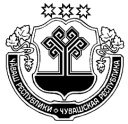 Министерство образования и молодежной политикиЧувашской РеспубликиПРИКАЗПРИКАЗПРИКАЗ20.02.2019  №  316Шупашкар хули          								г. Чебоксары20.02.2019  №  316Шупашкар хули          								г. Чебоксары20.02.2019  №  316Шупашкар хули          								г. Чебоксары(фотопортрет 
46 см)Информационная карта участника XIV республиканского конкурса на лучшего классного руководителя 2019 года «Самый классный классный» ______________________________________________ (фамилия)______________________________________________ (имя, отчество)( ____________________________________________ ) (наименование района,  города Чувашской Республики)1. Общие сведения1. Общие сведенияМуниципальный район (городской округ)Населенный пунктДата рождения (день, месяц, год)Место рожденияАдреса в Интернете (сайт, блог и т.д.), где можно познакомиться с участником и публикуемыми им материалами 2. Работа2. РаботаМесто работы (наименование образовательной организации в соответствии с уставом)Занимаемая должность, преподаваемые предметыКлассное руководство в настоящее время, в каком классе Общий трудовой и педагогический стаж (полных лет на момент заполнения анкеты)Квалификационная категорияПочетные звания и награды (наименования и даты получения)3. Образование3. ОбразованиеНазвание и год окончания учреждения профессионального образованияСпециальность, квалификация по дипломуДополнительное профессиональное образование за последние три года (наименования образовательных программ, модулей, стажировок и т.д., места и сроки их получения)Основные публикации (в т. ч. брошюры, книги)4. Общественная деятельность4. Общественная деятельностьУчастие в общественных организациях (наименование, направление деятельности и дата вступления)Участие в деятельности управляющего (школьного) советаУчастие в разработке и реализации муниципальных, региональных, федеральных, международных программ и проектов (с указанием статуса участия)5. Досуг5. ДосугХобби6. Контакты6. КонтактыМобильный телефон Личная электронная почтаАдрес личного сайта в ИнтернетеАдрес школьного сайта в Интернете7. Профессиональные ценности7. Профессиональные ценностиПедагогическое кредо участникаПочему нравится работать в школеПрофессиональные и личностные ценности, наиболее близкие участнику8. Приложения8. ПриложенияПодборка цветных фотографий:1. портрет 913 см;2. жанровая (с учебного занятия, внеклассного мероприятия, педагогического совещания и т.д.);3. дополнительные жанровые фотографии (не более 5)Представляется на компакт-диске в формате JPEG («*.jpg») с разрешением не менее 300 точек на дюйм без уменьшения исходного размераИнтересные сведения об участнике, не раскрытые предыдущими разделами (не более 500 слов)Не публиковавшиеся ранее авторские статьи и разработки участника, которые он хотел бы опубликовать в средствах массовой информацииПредставляется на компакт-диске в формате DOC («*.doc») в количестве не более пяти№ п/пФамилия, имя, отчествоМесто работы, должность1Федорова Алевтина Николаевна–первый заместитель министра образования и молодёжной политики Чувашской Республики, председатель оргкомитета2Исаев Юрий Николаевич–ректор БУ ЧР ДПО «Чувашский республиканский институт образования» Минобразования Чувашии, заместитель председателя оргкомитета3Кузнецова Ангелина Брониславовна–начальник управления молодежной политики Минобразования Чувашии, секретарь оргкомитета4Алексеева Галина Викторовна –методист кафедры педагогики и практической психологии БУ ЧР ДПО «Чувашский республиканский институт образования» Минобразования Чувашии5Андреева Нина Васильевна–начальник учебного отдела БУ ЧР ДПО «Чувашский республиканский институт образования» Минобразования Чувашии6Мальков Александр Викторович(по согласованию)–классный руководитель МБОУ «Алгашинская СОШ» 
Шумерлинского района, победитель XIII республиканского конкурса на лучшего классного руководителя 2018 года «Самый классный классный»7Надеева Анна Викторовна–начальник отдела по работе с детьми и молодежью в управлении молодежной политики Минобразования Чувашии8Павлов Владимир Иванович–заведующий кафедрой педагогики и практической психологии БУ ЧР ДПО «Чувашский республиканский институт образования» Минобразования Чувашии9Степанова Зинаида Николаевна(по согласованию)–председатель Чувашской Республиканской организации профсоюза работников народного образования и науки Российской Федерации